Your recent request for information is replicated below, together with our response.Please accept our apologies for the delay in responding. We have received an unprecedented volume of requests recently and that has, unfortunately, impacted on our ability to meet the statutory timescales in some cases.I understand that some files from the police investigation into the 21st Dec 1988 bombing of PA 103 were given as digital copies to the National Records of Scotland. This is how they are listed: link
Reference Title Date
HH55 Police Services General Files 1871-1977
Country code GB
Repository code 234
Repository National Records of Scotland
Reference HH55/1936/1
Title Security: Subversive Activities
Dates 1988-1989
Access status Open
Access conditions This record has been digitally imaged and will not be produced for readers. The digital images may be seen in the NRS Search Rooms on the 'Virtual Volumes' system.
Location Off site
Description The Lockerbie Air Disaster: Papers relating to the aftermath of the destruction of Pan Am Flight 103 from Heathrow to New York over Lockerbie, with the loss of 243 passengers, 16 crew members, and 11 Lockerbie residents, and subsequent criminal investigation. The file contains Scottish Office notes and minutes, submissions to ministers, police briefing notes, correspondence, and other papers.
Some documents have been removed from this file as they are exempt from release under the UK Freedom of Information Act 2000. These documents, which are not open to public access, are found on file HH55/1936/3.
Level File
Closed until 10/12/2018
Departmental cipher DDM/6/40/Pt 4As I understand it, Police Scotland was responsible for the vetting, digitising and release of records to the National Record of Scotland. I therefore request that a copy of these records be released to me, preferably in digital form.Our interpretation of your request is that you are seeking Police Scotland copies of information held within the National Records of Scotland file, their reference HH55/1936/1 which pertains to the Lockerbie bombing.The information is publicly available via attendance at the NRS Search Rooms.Alternatively, it is suggested on their website that if individuals prefer to ask for copies, then they should use their contact form.In terms of your request, I’m afraid I have no option but to state that it is not valid in terms of section 8 of the Act as it does not sufficiently describe the recorded information sought.I do not know exactly what information is available at NRS therefore I do not know what Police Scotland  information you are seeking access to.There is no information held by Police Scotland that would confirm whether such a deposit came from our organisation and, if it did, what the information deposited consists of.It is possible, given the references to Scottish Office notes, that some of the information may have been deposited by the Scottish Government.In the circumstances, I can only suggest that you contact NRS and they may be able to assist with access to the materials.If you require any further assistance please contact us quoting the reference above.You can request a review of this response within the next 40 working days by email or by letter (Information Management - FOI, Police Scotland, Clyde Gateway, 2 French Street, Dalmarnock, G40 4EH).  Requests must include the reason for your dissatisfaction.If you remain dissatisfied following our review response, you can appeal to the Office of the Scottish Information Commissioner (OSIC) within 6 months - online, by email or by letter (OSIC, Kinburn Castle, Doubledykes Road, St Andrews, KY16 9DS).Following an OSIC appeal, you can appeal to the Court of Session on a point of law only. This response will be added to our Disclosure Log in seven days' time.Every effort has been taken to ensure our response is as accessible as possible. If you require this response to be provided in an alternative format, please let us know.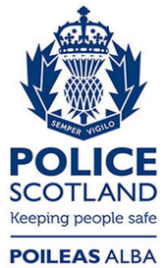 Freedom of Information ResponseOur reference:  FOI 23-1672Responded to:  23 August 2023